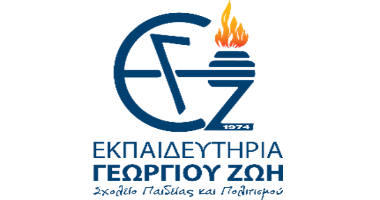 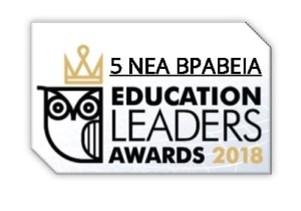                                                  Εξετάσεις Γερμανικών                                                                                                      Αργυρούπολη 29/01/2024Αγαπητοί ΓονείςΘα θέλαμε να σας ενημερώσουμε ότι οι φετινές εξετάσεις για το δίπλωμα Fit A1 του Ινστιτούτου Goethe θα διεξαχθούν την Κυριακή 19 Μαΐου 2024. Η δήλωση συμμετοχής στις εξετάσεις γίνεται μέσω διαδικτύου από το Γερμανικό Τμήμα του Σχολείου. Τα εξέταστρα ανέρχονται στα 75 ευρώ.Για τη συμμετοχή στις εξετάσεις, οι υποψήφιοι θα πρέπει να έχουν μαζί τους αστυνομική ταυτότητα ή διαβατήριο, καθώς και το δελτίο εξεταζόμενου, το οποίο θα λάβετε από εμάς.Όσοι μαθητές επιθυμούν να λάβουν μέρος θα πρέπει να συμπληρώσουν και να επιστρέψουν την παρακάτω δήλωση με τα στοιχεία του υποψηφίου, μαζί με το ακριβές αντίτιμο των εξέταστρων, στην καθηγήτρια του τμήματος, μέχρι την Πέμπτη 8 Φεβρουαρίου 2024Όσοι μαθητές δεν επιθυμούν να πάρουν μέρος στην εξέταση, δεν χρειάζεται να επιστρέψουν τη δήλωση.                                                     Στοιχεία Υποψηφίου Παρακαλώ το όνομα και το επώνυμο του υποψηφίου να συμπληρωθούν με κεφαλαία λατινικά γράμματα.                                                                                                                           Με εκτίμηση                                                                                                                       Το Τμήμα ΓερμανικώνΟΝΟΜΑ ΥΠΟΨΗΦΙΟΥ(κεφαλαία λανιτινά)ΕΠΩΝΥΜΟ ΥΠΟΨΗΦΙΟΥ(κεφαλαία λανιτινά)ΗΜΕΡΟΜ. ΓΕΝΝΗΣΗΣΤΟΠΟΣ ΓΕΝΝΗΣΗΣΟΝΟΜΑ +ΕΠΩΝΥΜΟ ΚΗΔΕΜΟΝΑΑΦΜ ΚΗΔΕΜΟΝΑEmail ΚΗΔΕΜΟΝΑ